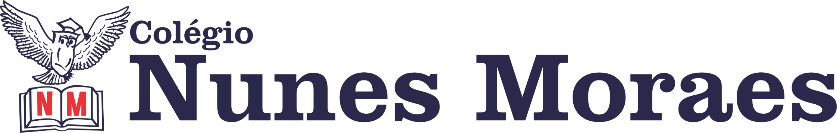 1ªaulaEnsino Fundamental 5º Ano - Componente Curricular: Português (Redação).Capítulo 03 – Cenas em cena.Objeto do conhecimento: Produção de textos (Texto teatral).Atividades do dia: 24 de fevereiro de 2021.No vídeo a seguir tem a explicação e acompanhamento de toda a aula. Nele, você verá:Passo 01 – Leitura do texto teatral inspirado em uma fábula de Esopo: “A toupeira avarenta” nas páginas 12 e 13 no livro Práticas de Produção Textual.Passo 02 – Atividade de classe: Seção Conheça o gênero na página 13(questões 01 a 04). Passo 03 – Escreva no caderno uma lista com os títulos das fábulas que você conhece (lembre-se de fazer o cabeçalho). Escolha e pesquise uma fábula para ser transformada em texto teatral na aula de redação de amanhã.Link: https://youtu.be/DFpf_T5GFzYObs: Ao final da aula, envie a foto da atividade de classe (página 13) de Produção Textual e da lista de fábulas escrita no caderno para o WhatsApp da professora de sua turma.2ª aulaEnsino Fundamental 5º Ano - Componente Curricular: História.Capítulo 03 – O tempo passa...Objetos do conhecimento: A importância do tempo para a História; A marcação da passagem do tempo.Atividades do dia: 24 de fevereiro de 2021.No vídeo a seguir tem a explicação e acompanhamento de toda a aula. Nele, você verá:Passo 01 – Abertura do capítulo 3 nas páginas 42 e 43. Explicação de “Os seres humanos e a passagem do tempo” na página 44.Passo 02 – Atividade de classe: página 47(questão 01).Link: https://youtu.be/zU3m-rCxLOEPasso 03 – Grave um áudio respondendo às perguntas do Trocando Ideias na página 43: De que forma as imagens dos filmes Como treinar o seu dragão mostram a passagem do tempo? Como você percebe a passagem do tempo em sua rotina? Obs: Ao final da aula, envie a foto da atividade de classe (página 47) e o áudio pedido para o WhatsApp da professora de sua turma.3ª aula5º Ano - Componente Curricular: Ciências Capítulo 03 – Água em toda parte.Atividades do dia: 24 de fevereiro 2021 Passo 1: Continuação do estudo do capítulo 3 – Água em toda parte.Passo 2: Explanação da professora a partir do texto das páginas 54 e 55, destacando as informações principais sobre as propriedades da água.Passo 3: Atividade de classe: página 55. Experimento da seção “Investigue” e atividade na seção “Agora é com você”. Link: https://youtu.be/wjbYf30EmWkObservação: Os Alunos da turma remota devem enviar as fotos das atividades para o whatsapp da professora.4ª aula5º Ano - Componente Curricular: Matemática Capítulo 03 –Explorando o espaço e os corpos geométricos. Atividades do dia: 24 de fevereiro de 2021 Passo 1: Continuação do estudo do capítulo 3 a partir da correção da atividade da aula anterior e da seção “Siga em frente” na página 78.Passo 2: Atividades de classe: Seção “Siga em frente” p. 78, questão 1, página 79, questão 2, página 80, questão 4 e página 81, questão 6. Link: https://youtu.be/lJxuLnIID4sObservação: Os Alunos da turma remota devem enviar as fotos das atividades para o whatsapp da professora.